Numérote les images . Ensuite écris ce que tu peux acheter dans chaque magasin. 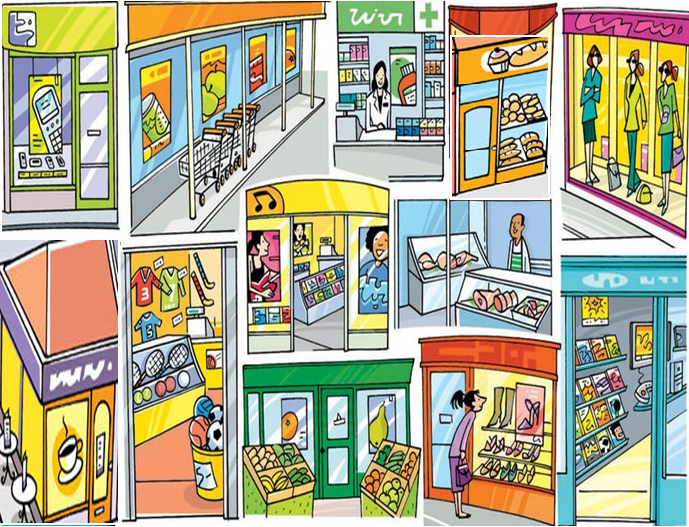 Magasin de vêtements ............................................................................................................Marchand de légumes .............................................................................................................Électonique...............................................................................................................................Pharmacie...............................................................................................................................Supermarché............................................................................................................................Boucherie...............................................................................................................................Magasin de chaussures ..........................................................................................................Magasin de sports....................................................................................................................Librairie...................................................................................................................................Magasin de musique................................................................................................................Boulangerie..............................................................................................................................Café ........................................................................................................................................